GÖREV AMACI:Aşağıda tanımlanan sorumluluğunda bulunan görevleri eksiksiz yerine getirerek.GÖREV, YETKİ ve SORUMLULUKLARI:Aşağıda belirtilen tüm görevleri, Enfeksiyon Kontrol Komitesi İşleyiş Prosedürü ve bağlı talimatlarına göre yürütür.1. Fakülte yönetimi tarafından belirlenmiş olan kıyafetleri giyer ve yaka kartlarını takar. 2.Klinik ziyaretleri yapar.3.Kurumun tüm bölümlerini kapsayan enfeksiyonların önlenmesine yönelik program oluşturulmasında enfeksiyon kontrol komitesi ile birlikte çalışır.4.Hastane enfeksiyon salgını şüphesi olduğunda, bunun kaynağını aramaya ve sorunu çözmeye yönelik çalışmalara katılır.5.En az ayda bir kez enfeksiyon kontrol hekimi ile bir araya gelerek, çalışmaları değerlendirir.6.Bölümlerle ilgili sorunları enfeksiyon kontrol hekimi ile birlikte o bölümlere iletir.7.Bu bölümlerin kontrol tedbirlerinin oluşturulması, uygulanması ve değerlendirilmesine katılımlarını sağlar.8.Temizlik, dezenfeksiyon, sterilizasyon, asepsi, antisepsi ilkelerinin değerlendirilmesinde enfeksiyon kontrol komitesi ile birlikte çalışarak eksiklikleri saptar ve giderilmesi için çalışmalarda bulunur.9.Kliniklerde kullanılan aletlerin temizlik ve sterilizasyon işlemlerinin takip ve denetlenmesini yapar. Uygun şartlarda kirli aletlerin toplanması ve merkezi sterilizasyon ünitesine nakil işleyişini denetler ve takip eder.10. Merkezi sterilizasyon ünitesinden gelen temiz aletlerin kontrollerini yapar ve dağıtım işleyişini takip eder.11.Fakülte için genel temizlik kurallarının oluşturulmasını ve denetimini sağlar.12.Eğitim hemşiresi ile birlikte koordineli çalışarak enfeksiyon kontrol eğitimlerini planlar, uygular, değerlendirir.13. Sağlık çalışanlarına, el hijyeni konusunda eğitim verir, bilgilendirir ve teşvik eder.14. Sağlık çalışanlarının el hijyeni uyumunu değerlendirir, kayıtlarını ve raporlarını tutar.15.Tıbbi, evsel ve tehlikeli atıkların ilgili yönetmeliklere uygun şekilde toplanıp bertaraf edilmesinin kontrolünü denetler.16.Dezenfektan ve antiseptiklerin seçiminde ve mikrobiyolojik yönden araştırılmasında görev alır, komite ile birlikte kullanım yerlerini belirler, antisepsi dezenfeksiyon-sterilizasyon konularında standart oluşturma çalışmalarına katılır, bu konuda ilgili kişilerin eğitimde görev alır17.Bölüm bazlı koruyucu bariyerlerin belirlenmesi ve doğru ve uygun kullanılmasının eğitimini ve denetimini sağlar.18.Enfeksiyon Kontrol Komitesi toplantılarına Enfeksiyon Kontrol Komitesi İşleyiş Prosedüründe belirtildiği şekilde katılır.19.İnokülasyon zedelenmelerinin yönetiminde; takip sürecinin standardize edilmesinde ve kontrolünde aktif olarak görev yapar.(Kesici delici alet yaralanmaları ve kan ve vücut sıvılarının sıçramasına maruz kalma)20.Amiri tarafından görev alanı ile ilgili verdiği diğer görevleri yapar..21. İnokülasyon zedelenmelerinin yönetiminde; takip sürecinin standardize edilmesinde ve kontrolünde aktif olarak görev yapar.(Kesici delici alet yaralanmaları ve kan ve vücut sıvılarının sıçramasına maruz kalma)22. Görevini Kalite Yönetim Sistemi politikası, hedefleri ve prosedürlerine uygun olarak yürütür.23.Amiri tarafından verilen diğer görevleri yapar.YETKİNLİK- 657 Sayılı Devlet Memurları Kanunu’nda ve 2547 Sayılı Yüksek Öğretim Kanunu’nda belirtilen genel niteliklere sahip olmak. - Görevinin gerektirdiği düzeyde iş deneyimine sahip olmak. - Faaliyetlerini en iyi şekilde sürdürebilmesi için gerekli karar verme ve sorun çözme niteliklerine sahip olmak.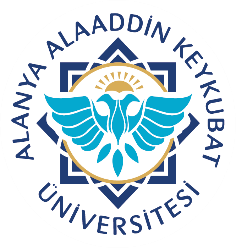 Alanya Alaaddin Keykubat ÜniversitesiDiş Hekimliği Uygulama ve Araştırma MerkeziEnfeksiyon Birim Sorumlusu Görev TanımıDoküman No.KKU.GT.01-27Alanya Alaaddin Keykubat ÜniversitesiDiş Hekimliği Uygulama ve Araştırma MerkeziEnfeksiyon Birim Sorumlusu Görev TanımıYayın Tarihi17.08.2021Alanya Alaaddin Keykubat ÜniversitesiDiş Hekimliği Uygulama ve Araştırma MerkeziEnfeksiyon Birim Sorumlusu Görev TanımıRevizyon Tarihi-Alanya Alaaddin Keykubat ÜniversitesiDiş Hekimliği Uygulama ve Araştırma MerkeziEnfeksiyon Birim Sorumlusu Görev TanımıRevizyon No.-Alanya Alaaddin Keykubat ÜniversitesiDiş Hekimliği Uygulama ve Araştırma MerkeziEnfeksiyon Birim Sorumlusu Görev TanımıSayfa No.1/2BirimDiş Hekimliği Fakültesi Diş Hekimliği Uygulama ve Araştırma MerkeziGörev AdıHemşire Amir ve Üst AmirlerHastane Müdürü- Fakülte Sekreteri-Merkez Müdürü (Başhekim)-DekanGörev Devri  Amiri tarafından görevlendirilen diğer hemşireAlanya Alaaddin Keykubat ÜniversitesiDiş Hekimliği Uygulama ve Araştırma MerkeziEnfeksiyon Birim Sorumlusu Görev TanımıDoküman No.KKU.GT.01-27Alanya Alaaddin Keykubat ÜniversitesiDiş Hekimliği Uygulama ve Araştırma MerkeziEnfeksiyon Birim Sorumlusu Görev TanımıYayın Tarihi16.08.2021Alanya Alaaddin Keykubat ÜniversitesiDiş Hekimliği Uygulama ve Araştırma MerkeziEnfeksiyon Birim Sorumlusu Görev TanımıRevizyon Tarihi-Alanya Alaaddin Keykubat ÜniversitesiDiş Hekimliği Uygulama ve Araştırma MerkeziEnfeksiyon Birim Sorumlusu Görev TanımıRevizyon No.-Alanya Alaaddin Keykubat ÜniversitesiDiş Hekimliği Uygulama ve Araştırma MerkeziEnfeksiyon Birim Sorumlusu Görev TanımıSayfa No.2/2